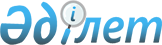 О внесении изменений в решение Мунайлинского района от 28 декабря 2022 года № 27/168 "О бюджетах сел, сельских округов на 2023 - 2025 годы"Решение Мунайлинского районного маслихата Мангистауской области от 23 октября 2023 года № 6/38
      Мунайлинский районный маслихат РЕШИЛ:
      1. Внести в решение Мунайлинского районного маслихата от 28 декабря 2022 года №27/168 "О бюджетах сел, сельских округов на 2023-2025 годы" (зарегистрировано в Реестре государственной регистрации нормативных правовых актов за №177551) следующие изменения:
      пункт 1 изложить в новой редакции:
      "1. Утвердить бюджеты сел, сельских округов на 2023-2025 годы согласно приложениям 1, 2, 3, 4, 5, 6, 7, 8, 9, 10, 11, 12, 13, 14, 15, 16, 17, 18, 19, 20 и 21 соответственно, в том числе на 2023 год в следующих объемах:
      1)доходы – 3 815 493,8 тысячи тенге, в том числе по:
      налоговым поступлениям – 1 064 386,0 тысяч тенге;
      неналоговым поступлениям – 0 тенге;
      поступлениям от продажи основного капитала – 222 348,0 тысяч тенге; 
      поступлениям трансфертов – 2 528 759,8 тысяч тенге;
      2)затраты – 3 821 972,0 тысячи тенге;
      3)чистое бюджетное кредитование – 0 тенге, в том числе:
      бюджетные кредиты – 0 тенге;
      погашение бюджетных кредитов – 0 тенге;
      4)сальдо по операциям с финансовыми активами – 0 тенге, в том числе:
      приобретение финансовых активов – 0 тенге;
      поступления от продажи финансовых активов государства – 0 тенге;
      5) дефицит (профицит) бюджета – - 6 478,2 тысяч тенге;
      6) финансирование дефицита (использование профицита) бюджета – 6 478,2 тысяч тенге, в том числе:
      поступление займов – 0 тенге;
      погашение займов – 0 тенге;
      используемые остатки бюджетных средств – 6 478,2 тысяч тенге.";
      приложение 1, 2, 3, 4, 5, 6 и 7 к настоящему решению изложить в новой редакции согласно приложениям 1, 2, 3, 4, 5, 6 и 7 к настоящему решению.
      2. Настоящее решение вводится в действие с 1 января 2023 года. Бюджет сельского округа Атамекен на 2023 год Бюджет сельского округа Баскудык на 2023 год Бюджет сельского округа Батыр на 2023 год Бюджет села Баянды на 2023 год Бюджет сельского округа Даулет на 2023 год Бюджет сельского округа Кызылтобе на 2023 год Бюджет села Мангистау на 2023 год
					© 2012. РГП на ПХВ «Институт законодательства и правовой информации Республики Казахстан» Министерства юстиции Республики Казахстан
				
      Председатель Мунайлинского районного маслихата 

Б. Билялов
Приложение 1к решению Мунайлинскогорайонного маслихатаот 23 октября 2023 года №6/38
Категория
Категория
Категория
Категория
Категория
Наименование
Сумма, тысяч тенге
Класс
Класс
Класс
Класс
Наименование
Сумма, тысяч тенге
Подкласс
Подкласс
Наименование
Сумма, тысяч тенге
1. Доходы
329 856,2
1
Налоговые поступления
187 559,4
01
01
Подоходный налог
76 000,0
2
2
Индивидуальный подоходный налог
76 000,0
04
04
Hалоги на собственность
109 559,4
1
1
Hалоги на имущество
1 990,0
3
3
Земельный налог
1 500,0
4
4
Hалог на транспортные средства
106 062,0
5
5
Единый земельный налог
7,4
3
3
Внутренние налоги на товары, работы и услуги
2 000,0
15
15
Плата за пользование земельными участками
2 000,0
2
Неналоговые поступления
0
04
04
Штрафы, пени, санкции, взыскания, налагаемые государственными учреждениями, финансируемыми из государственного бюджета, а также содержащимися и финансируемыми из бюджета (сметы расходов) Национального Банка Республики Казахстан
0
1
1
Штрафы, пени, санкции, взыскания, налагаемые государственными учреждениями, финансируемыми из государственного бюджета, а также содержащимися и финансируемыми из бюджета (сметы расходов) Национального Банка Республики Казахстан, за исключением поступлений от организаций нефтяного сектора и в Фонд компенсации потерпевшим
0
3
Поступления от продажи основного капитала
25 328,0
03
03
Продажа земли и нематериальных активов
25 328,0
1
1
Продажа земли
18 000,0
2
2
Продажа нематериальных активов
7 328,0
4
Поступления трансфертов
116 968,8
02
02
Трансферты из вышестоящих органов государственного управления
116 968,8
3
3
Трансферты из районного (города областного значения) бюджета
116 968,8
Функциональная группа
Функциональная группа
Функциональная группа
Функциональная группа
Функциональная группа
Наименование
Сумма, тысяч тенге
Функциональная подгруппа
Функциональная подгруппа
Функциональная подгруппа
Функциональная подгруппа
Наименование
Сумма, тысяч тенге
Администратор бюджетных программ
Администратор бюджетных программ
Администратор бюджетных программ
Наименование
Сумма, тысяч тенге
Программа
Наименование
Сумма, тысяч тенге
2. Затраты
335 043,1
01
Государственные услуги общего характера
66 694,0
1
Представительные, исполнительные и другие органы, выполняющие общие функции государственного управления
66 694,0
124
124
Аппарат акима города районного значения, села, поселка, сельского округа
66 694,0
001
Услуги по обеспечению деятельности акима города районного значения, села, поселка, сельского округа
66 694,0
07
Жилищно-коммунальное хозяйство
222 262,3
3
Благоустройство населенных пунктов
222 262,3
124
124
Аппарат акима города районного значения, села, поселка, сельского округа
222 262,3
008
Освещение улиц в населенных пунктах
143 276,0
009
Обеспечение санитарии населенных пунктов
24 388,8
011
Благоустройство и озеленение населенных пунктов
54 597,5
12
Транспорт и коммуникации
12 725,9
01
Автомобильный транспорт
12 725,9
124
124
Аппарат акима города районного значения, села, поселка, сельского округа
12 725,9
013
Обеспечение функционирования автомобильных дорог в городах
районного значения, селах, поселках, сельских округах
12 725,9
13
Прочие
32 480,0
09
Прочие
32 480,0
124
124
Аппарат акима города районного значения, села, поселка, сельского округа
32 480,0
057
Реализация мероприятий по социальной и инженерной инфраструктуре в сельских населенных пунктах в рамках проекта "Ауыл-Ел бесігі"
32 480,0
15
Трансферты
880,9
01
Трансферты
880,9
124
124
Аппарат акима города районного значения, села, поселка, сельского округа
880,9
048
Возврат неиспользованных (недоиспользованных) целевых трансфертов
880,9
3. Чистое бюджетное кредитование
0
бюджетные кредиты
0
погашение бюджетных кредитов
0
4. Сальдо по операциям с финансовыми активами
0
приобретение финансовых активов
0
поступления от продажи финансовых активов государства
0
5. Дефицит (профицит) бюджета
-5 186,9
6. Финансирование дефицита (использование профицита) бюджета
5 186,9
поступление займов
0
погашение займов
0
8
Используемые остатки бюджетных средств
5 186,9
01
01
Остатки бюджетных средств
5 186,9
1
Свободные остатки бюджетных средств
5 186,9Приложение 2к решению Мунайлинского районного маслихатаот 23 октября 2023 года №6/38
Категория
Категория
Категория
Категория
Категория
Наименование
Сумма, тысяч тенге
Класс
Класс
Класс
Класс
Наименование
Сумма, тысяч тенге
Подкласс
Подкласс
Наименование
Сумма, тысяч тенге
1. Доходы
533 316,1
1
Налоговые поступления
181 931,0
01
01
Подоходный налог
100 000,0
2
2
Индивидуальный подоходный налог
100 000,0
04
04
Hалоги на собственность
81 931,0
1
1
Hалоги на имущество
1 865,0
3
3
Земельный налог
1 500,0
4
4
Hалог на транспортные средства
78 566,0
5
5
Единый земельный налог
0
3
3
Внутренние налоги на товары, работы и услуги
0
15
15
Плата за пользование земельными участками
0
2
Неналоговые поступления
0
04
04
Штрафы, пени, санкции, взыскания, налагаемые государственными учреждениями, финансируемыми из государственного бюджета, а также содержащимися и финансируемыми из бюджета (сметы расходов) Национального Банка Республики Казахстан
0
1
1
Штрафы, пени, санкции, взыскания, налагаемые государственными учреждениями, финансируемыми из государственного бюджета, а также содержащимися и финансируемыми из бюджета (сметы расходов) Национального Банка Республики Казахстан, за исключением поступлений от организаций нефтяного сектора и в Фонд компенсации потерпевшим
0
3
Поступления от продажи основного капитала
20 600,0
03
03
Продажа земли и нематериальных активов
20 600,0
1
1
Продажа земли
14 400,0
2
2
Продажа нематериальных активов
6 200,0
4
Поступления трансфертов
330 785,1
02
02
Трансферты из вышестоящих органов государственного управления
330 785,1
3
3
Трансферты из районного (города областного значения) бюджета
330 785,1
Функциональная группа
Функциональная группа
Функциональная группа
Функциональная группа
Функциональная группа
Наименование
Сумма, тысяч тенге
Функциональная подгруппа
Функциональная подгруппа
Функциональная подгруппа
Функциональная подгруппа
Наименование
Сумма, тысяч тенге
Администратор бюджетных программ
Администратор бюджетных программ
Администратор бюджетных программ
Наименование
Сумма, тысяч тенге
Программа
Наименование
Сумма, тысяч тенге
2. Затраты
533 363,6
01
Государственные услуги общего характера
73 339,0
1
Представительные, исполнительные и другие органы, выполняющие общие функции государственного управления
73 339,0
124
124
Аппарат акима города районного значения, села, поселка, сельского округа
73 339,0
001
Услуги по обеспечению деятельности акима города районного значения, села, поселка, сельского округа
68 486,0
022
Капитальные расходы государственного органа
4 853,0
07
Жилищно-коммунальное хозяйство
267 164,9
3
Благоустройство населенных пунктов
267 164,9
124
124
Аппарат акима города районного значения, села, поселка, сельского округа
267 164,9
008
Освещение улиц в населенных пунктах
201 257,3
009
Обеспечение санитарии населенных пунктов
33 493,6
011
Благоустройство и озеленение населенных пунктов
32 414,0
12
Транспорт и коммуникации
13 010,0
01
Автомобильный транспорт
13 010,0
124
124
Аппарат акима города районного значения, села, поселка, сельского округа
13 010,0
013
Обеспечение функционирования автомобильных дорог в городах
районного значения, селах, поселках, сельских округах
13 010,0
13
Прочие
179 848,0
09
Прочие
179 848,0
124
124
Аппарат акима города районного значения, села, поселка, сельского округа
179 848,0
057
Реализация мероприятий по социальной и инженерной инфраструктуре в сельских населенных пунктах в рамках проекта "Ауыл-Ел бесігі"
179 848,0
15
Трансферты
1,7
01
Трансферты
1,7
124
124
Аппарат акима города районного значения, села, поселка, сельского округа
1,7
048
Возврат неиспользованных (недоиспользованных) целевых трансфертов
1,7
3. Чистое бюджетное кредитование
0
бюджетные кредиты
0
погашение бюджетных кредитов
0
4. Сальдо по операциям с финансовыми активами
0
приобретение финансовых активов
0
поступления от продажи финансовых активов государства
0
5. Дефицит (профицит) бюджета
-47,5
6. Финансирование дефицита (использование профицита) бюджета
47,5
поступление займов
0
погашение займов
0
8
Используемые остатки бюджетных средств
47,5
01
01
Остатки бюджетных средств
47,5
1
Свободные остатки бюджетных средств
47,5Приложение 3к решению Мунайлинского районного маслихатаот 23 октября 2023 года №6/38
Категория
Категория
Категория
Категория
Наименование
Сумма, тысяч тенге
Класс
Класс
Класс
Наименование
Сумма, тысяч тенге
Подкласс 
Подкласс 
Наименование
Сумма, тысяч тенге
1. Доходы
 693 106,0
1
Налоговые поступления
95 521,3
01
Подоходный налог
50 000,0
2
2
Индивидуальный подоходный налог
50 000,0
04
Hалоги на собственность
37 521,3
1
1
Hалоги на имущество
1 081,0
3
3
Земельный налог
 7 072,0
4
4
Hалог на транспортные средства
29 365,0
5
5
Единый земельный налог
3,3,0
3
Внутренние налоги на товары, работы и услуги
8 000,0
15
15
Плата за пользование земельными участками
8 000,0
2
Неналоговые поступления
0
04
Штрафы, пени, санкции, взыскания, налагаемые государственными учреждениями, финансируемыми из государственного бюджета, а также содержащимися и финансируемыми из бюджета (сметы расходов) Национального Банка Республики Казахстан
0
1
1
Штрафы, пени, санкции, взыскания, налагаемые государственными учреждениями, финансируемыми из государственного бюджета, а также содержащимися и финансируемыми из бюджета (сметы расходов) Национального Банка Республики Казахстан, за исключением поступлений от организаций нефтяного сектора и в Фонд компенсации потерпевшим
0
3
Поступления от продажи основного капитала
36 000,0
03
Продажа земли и нематериальных активов
36 000,0
1
1
Продажа земли
17 000,0
2
2
Продажа нематериальных активов
19 000,0
4
Поступления трансфертов
561 584,7
02
Трансферты из вышестоящих органов государственного управления
 561 584,7
3
3
Трансферты из районного (города областного значения) бюджета
561 584,7
Функциональная группа
Функциональная группа
Функциональная группа
Функциональная группа
Наименование
Сумма, тысяч тенге
Функциональная подгруппа
Функциональная подгруппа
Функциональная подгруппа
Наименование
Сумма, тысяч тенге
Администратор бюджетных программ
Администратор бюджетных программ
Наименование
Сумма, тысяч тенге
Программа
Наименование
Сумма, тысяч тенге
2. Затраты
693 155,4
01
Государственные услуги общего характера
83 232,9
1
Представительные, исполнительные и другие органы, выполняющие общие функции государственного управления
83 232,9
124
Аппарат акима города районного значения, села, поселка, сельского округа
83 232,9
001
Услуги по обеспечению деятельности акима города районного значения, села, поселка, сельского округа
68 210,9
022
Капитальные расходы государственного органа
15 022,0
07
Жилищно-коммунальное хозяйство
263 150,7
3
Благоустройство населенных пунктов
263 150,7
124
Аппарат акима города районного значения, села, поселка, сельского округа
263 150,7
008
Освещение улиц в населенных пунктах
205 429,2
009
Обеспечение санитарии населенных пунктов
19 990,1
011
Благоустройство и озеленение населенных пунктов
37 731,4
12
Транспорт и коммуникации
5 200,0
01
Автомобильный транспорт
5 200,0
124
Аппарат акима города районного значения, села, поселка, сельского округа
5 200,0
013
Обеспечение функционирования автомобильных дорог в городах
районного значения, селах, поселках, сельских округах
5 200,0
13
Прочие
341 563,0
09
Прочие
341 563,0
124
Аппарат акима города районного значения, села, поселка, сельского округа
341 563,0
057
Реализация мероприятий по социальной и инженерной инфраструктуре в сельских населенных пунктах в рамках проекта "Ауыл-Ел бесігі"
341 563,0
15
Трансферты
8,8
01
Трансферты
8,8
124
Аппарат акима города районного значения, села, поселка, сельского округа
8,8
048
Возврат неиспользованных (недоиспользованных) целевых трансфертов
8,8
3. Чистое бюджетное кредитование
0
бюджетные кредиты
0
погашение бюджетных кредитов
0
4. Сальдо по операциям с финансовыми активами
0
приобретение финансовых активов
0
поступления от продажи финансовых активов государства
0
5. Дефицит (профицит) бюджета
-49,4
6. Финансирование дефицита (использование профицита) бюджета
49,4
поступление займов
0
погашение займов
0
8
Используемые остатки бюджетных средств
49,4
01
Остатки бюджетных средств
49,4
1
Свободные остатки бюджетных средств
49,4Приложение 4к решению Мунайлинского районного маслихатаот 23 октября 2023 года №6/38
Категория
Категория
Категория
Категория
Наименование
Сумма, тысяч тенге
Класс
Класс
Класс
Наименование
Сумма, тысяч тенге
Подкласс
Подкласс
1. Доходы
319 700,4
1
Налоговые поступления
92 134,0
01
Подоходный налог
30 000,0
2
2
Индивидуальный подоходный налог
30 000,0
04
Hалоги на собственность
50 757,0
1
1
Hалоги на имущество
625,0
3
3
Земельный налог
3 000,0
4
4
Hалог на транспортные средства
47 128,0
5
5
Единый земельный налог
4,0
3
Внутренние налоги на товары, работы и услуги
11 377,0
15
15
Плата за пользование земельными участками
11 377,0
2
Неналоговые поступления
0
04
Штрафы, пени, санкции, взыскания, налагаемые государственными учреждениями, финансируемыми из государственного бюджета, а также содержащимися и финансируемыми из бюджета (сметы расходов) Национального Банка Республики Казахстан
0
1
1
Штрафы, пени, санкции, взыскания, налагаемые государственными учреждениями, финансируемыми из государственного бюджета, а также содержащимися и финансируемыми из бюджета (сметы расходов) Национального Банка Республики Казахстан, за исключением поступлений от организаций нефтяного сектора и в Фонд компенсации потерпевшим
0
3
Поступления от продажи основного капитала
31 800,0
03
Продажа земли и нематериальных активов
31 800,0
1
1
Продажа земли
25 000,0
2
2
Продажа нематериальных активов
6 800,0
4
Поступления трансфертов
195 766,4
02
Трансферты из вышестоящих органов государственного управления
195 766,4
3
3
Трансферты из районного (города областного значения) бюджета
195 766,4
Функциональная группа
Функциональная группа
Функциональная группа
Функциональная группа
Наименование
Сумма, тысяч тенге
Функциональная подгруппа
Функциональная подгруппа
Функциональная подгруппа
Наименование
Сумма, тысяч тенге
Администратор бюджетных программ
Администратор бюджетных программ
Программа
2. Затраты
319 957,0
01
Государственные услуги общего характера
55 608,7
1
Представительные, исполнительные и другие органы, выполняющие общие функции государственного управления
55 608,7
124
Аппарат акима города районного значения, села, поселка, сельского округа
55 608,7
001
Услуги по обеспечению деятельности акима города районного значения, села, поселка, сельского округа
51 482,7
022
Капитальные расходы государственного органа
4 126,0
07
Жилищно-коммунальное хозяйство
90 386,0
3
Благоустройство населенных пунктов
90 386,0
124
Аппарат акима города районного значения, села, поселка, сельского округа
90 386,0
008
Освещение улиц в населенных пунктах
59 223,7
009
Обеспечение санитарии населенных пунктов
15 543,5
011
Благоустройство и озеленение населенных пунктов
15 618,8
08
Культура, спорт, туризм и информационное пространство
35 432,0
1
Деятельность в области культуры
35 432,0
124
Аппарат акима города районного значения, села, поселка, сельского округа
35 432,0
006
Поддержка культурно-досуговой работы на местном уровне
35 432,0
12
Транспорт и коммуникации
2 458,4
01
Автомобильный транспорт
2 458,4
124
Аппарат акима города районного значения, села, поселка, сельского округа
2 458,4
013
Обеспечение функционирования автомобильных дорог в городах
районного значения, селах, поселках, сельских округах
2 458,4
13
Прочие
136 070,9
09
Прочие
136 070,9
124
Аппарат акима города районного значения, села, поселка, сельского округа
136 070,9
057
Реализация мероприятий по социальной и инженерной инфраструктуре в сельских населенных пунктах в рамках проекта "Ауыл-Ел бесігі"
136 070,9
15
Трансферты
1,0
01
Трансферты
1,0
124
Аппарат акима города районного значения, села, поселка, сельского округа
1,0
048
Возврат неиспользованных (недоиспользованных) целевых трансфертов
1,0
3. Чистое бюджетное кредитование
0
бюджетные кредиты
0
погашение бюджетных кредитов
0
4. Сальдо по операциям с финансовыми активами
0
приобретение финансовых активов
0
поступления от продажи финансовых активов государства
0
5. Дефицит (профицит) бюджета
-256,6
6. Финансирование дефицита (использование профицита) бюджета
256,6
поступление займов
0
погашение займов
0
8
Используемые остатки бюджетных средств
256,6
01
Остатки бюджетных средств
256,6
1
Свободные остатки бюджетных средств
256,6Приложение 5к решению Мунайлинского районного маслихатаот 23 октября 2023 года №6/38
Категория
Категория
Категория
Категория
Категория
Наименование
Сумма, тысяч тенге
Класс
Класс
Класс
Класс
Наименование
Сумма, тысяч тенге
Подкласс
Подкласс
Наименование
Сумма, тысяч тенге
1. Доходы
285 405,7
1
Налоговые поступления
57 564,0
01
01
Подоходный налог
30 937,0
2
2
Индивидуальный подоходный налог
30 937,0
04
04
Hалоги на собственность
24 627,0
1
1
Hалоги на имущество
715,0
3
3
Земельный налог
800,0
4
4
Hалог на транспортные средства
23 112,0
5
5
Единый земельный налог
0
3
3
Внутренние налоги на товары, работы и услуги
2 000,0
15
15
Плата за пользование земельными участками
2 000,0
2
Неналоговые поступления
0
04
04
Штрафы, пени, санкции, взыскания, налагаемые государственными учреждениями, финансируемыми из государственного бюджета, а также содержащимися и финансируемыми из бюджета (сметы расходов) Национального Банка Республики Казахстан
0
1
1
Штрафы, пени, санкции, взыскания, налагаемые государственными учреждениями, финансируемыми из государственного бюджета, а также содержащимися и финансируемыми из бюджета (сметы расходов) Национального Банка Республики Казахстан, за исключением поступлений от организаций нефтяного сектора и в Фонд компенсации потерпевшим
0
3
Поступления от продажи основного капитала
17 620,0
03
03
Продажа земли и нематериальных активов
17 620,0
1
1
Продажа земли
15 720,0
2
2
Продажа нематериальных активов
1 900,0
4
Поступления трансфертов
210 221,7
02
02
Трансферты из вышестоящих органов государственного управления
210 221,7
3
3
Трансферты из районного (города областного значения) бюджета
210 221,7
Функциональная группа
Функциональная группа
Функциональная группа
Функциональная группа
Функциональная группа
Наименование
Сумма, тысяч тенге
Функциональная подгруппа
Функциональная подгруппа
Функциональная подгруппа
Функциональная подгруппа
Наименование
Сумма, тысяч тенге
Администратор бюджетных программ
Администратор бюджетных программ
Администратор бюджетных программ
Наименование
Сумма, тысяч тенге
Программа
Наименование
Сумма, тысяч тенге
2. Затраты
285 440,4
01
Государственные услуги общего характера
49 879,0
1
Представительные, исполнительные и другие органы, выполняющие общие функции государственного управления
49 879,0
124
124
Аппарат акима города районного значения, села, поселка, сельского округа
49 879,0
001
Услуги по обеспечению деятельности акима города районного значения, села, поселка, сельского округа
49 466,0
022
Капитальные расходы государственного органа
413,0
07
Жилищно-коммунальное хозяйство
127 098,6
3
Благоустройство населенных пунктов
127 098,6
124
124
Аппарат акима города районного значения, села, поселка, сельского округа
127 098,6
008
Освещение улиц в населенных пунктах
97 233,2
009
Обеспечение санитарии населенных пунктов
20 680,5
011
Благоустройство и озеленение населенных пунктов
9 184,9
12
Транспорт и коммуникации
4 350,0
01
Автомобильный транспорт
4 350,0
124
124
Аппарат акима города районного значения, села, поселка, сельского округа
4 350,0
013
Обеспечение функционирования автомобильных дорог в городах
районного значения, селах, поселках, сельских округах
4 350,0
13
Прочие
104 112,4
09
Прочие
104 112,4
124
124
Аппарат акима города районного значения, села, поселка, сельского округа
104 112,4
057
Реализация мероприятий по социальной и инженерной инфраструктуре в сельских населенных пунктах в рамках проекта "Ауыл-Ел бесігі"
104 112,4
15
Трансферты
0,4
01
Трансферты
0,4
124
124
Аппарат акима города районного значения, села, поселка, сельского округа
0,4
048
Возврат неиспользованных (недоиспользованных) целевых трансфертов
0,4
3. Чистое бюджетное кредитование
0
бюджетные кредиты
0
погашение бюджетных кредитов
0
4. Сальдо по операциям с финансовыми активами
0
приобретение финансовых активов
0
поступления от продажи финансовых активов государства
0
5. Дефицит (профицит) бюджета
-34,7
6. Финансирование дефицита (использование профицита) бюджета
34,7
поступление займов
0
погашение займов
0
8
Используемые остатки бюджетных средств
34,7
01
01
Остатки бюджетных средств
34,7
1
Свободные остатки бюджетных средств
34,7Приложение 6к решению Мунайлинского районного маслихатаот 23 октября 2023 года №6/38
Категория
Категория
Категория
Категория
Наименование
Сумма, тысяч тенге
Класс
Класс
Класс
Наименование
Сумма, тысяч тенге
Подкласс
Подкласс
Наименование
Сумма, тысяч тенге
1. Доходы
677 729,1
1
Налоговые поступления
152 155,0
01
Подоходный налог
55 000,0
2
2
Индивидуальный подоходный налог
55 000,0
04
Hалоги на собственность
87 155,0
1
1
Hалоги на имущество
1 874,0
3
3
Земельный налог
6 000,0
4
4
Hалог на транспортные средства
79 273,0
5
5
Единый земельный налог
8,0
3
Внутренние налоги на товары, работы и услуги
10 000,0
15
15
Плата за пользование земельными участками
10 000,0
2
Неналоговые поступления
0
04
Штрафы, пени, санкции, взыскания, налагаемые государственными учреждениями, финансируемыми из государственного бюджета, а также содержащимися и финансируемыми из бюджета (сметы расходов) Национального Банка Республики Казахстан
0
1
1
Штрафы, пени, санкции, взыскания, налагаемые государственными учреждениями, финансируемыми из государственного бюджета, а также содержащимися и финансируемыми из бюджета (сметы расходов) Национального Банка Республики Казахстан, за исключением поступлений от организаций нефтяного сектора и в Фонд компенсации потерпевшим
0
3
Поступления от продажи основного капитала
39 000,0
03
Продажа земли и нематериальных активов
39 000,0
1
1
Продажа земли
30 000,0
2
2
Продажа нематериальных активов
9 000,0
4
Поступления трансфертов
486 574,1
02
Трансферты из вышестоящих органов государственного управления
486 574,1
3
3
Трансферты из районного (города областного значения) бюджета
486 574,1
Функциональная группа
Функциональная группа
Функциональная группа
Функциональная группа
Наименование
Сумма, тысяч тенге
Функциональная подгруппа
Функциональная подгруппа
Функциональная подгруппа
Наименование
Сумма, тысяч тенге
Администратор бюджетных программ
Администратор бюджетных программ
Наименование
Сумма, тысяч тенге
Программа
Наименование
Сумма, тысяч тенге
2. Затраты
677 905,2
01
Государственные услуги общего характера
64 345,0
1
Представительные, исполнительные и другие органы, выполняющие общие функции государственного управления
64 345,0
124
Аппарат акима города районного значения, села, поселка, сельского округа
64 345,0
001
Услуги по обеспечению деятельности акима города районного значения, села, поселка, сельского округа
64 345,0
07
Жилищно-коммунальное хозяйство
251 143,1
3
Благоустройство населенных пунктов
251 143,1
124
Аппарат акима города районного значения, села, поселка, сельского округа
251 143,1
008
Освещение улиц в населенных пунктах
193 390,9
009
Обеспечение санитарии населенных пунктов
35 088,0
011
Благоустройство и озеленение населенных пунктов
22 664,2
08
Культура, спорт, туризм и информационное пространство
101 260,4
1
Деятельность в области культуры
101 260,4
124
Аппарат акима города районного значения, села, поселка, сельского округа
101 260,4
006
Поддержка культурно-досуговой работы на местном уровне
101 260,4
12
Транспорт и коммуникации
9 968,0
01
Автомобильный транспорт
9 968,0
124
Аппарат акима города районного значения, села, поселка, сельского округа
9 968,0
013
Обеспечение функционирования автомобильных дорог в городах
районного значения, селах, поселках, сельских округах
9 968,0
13
Прочие
251 188,7
09
Прочие
251 188,7
124
Аппарат акима города районного значения, села, поселка, сельского округа
251 188,7
057
Реализация мероприятий по социальной и инженерной инфраструктуре в сельских населенных пунктах в рамках проекта "Ауыл-Ел бесігі"
251 188,7
15
Трансферты
0
01
Трансферты
0
124
Аппарат акима города районного значения, села, поселка, сельского округа
0
048
Возврат неиспользованных (недоиспользованных) целевых трансфертов
0
3. Чистое бюджетное кредитование
0
бюджетные кредиты
0
погашение бюджетных кредитов
0
4. Сальдо по операциям с финансовыми активами
0
приобретение финансовых активов
0
поступления от продажи финансовых активов государства
0
5. Дефицит (профицит) бюджета
-176,1
6. Финансирование дефицита (использование профицита) бюджета
176,1
поступление займов
0
погашение займов
0
8
Используемые остатки бюджетных средств
176,1
01
Остатки бюджетных средств
176,1
1
Свободные остатки бюджетных средств
176,1Приложение 7к решению Мунайлинского районного маслихатаот 23 октября 2023 года №6/38
Категория
Категория
Категория
Категория
Категория
Наименование
Сумма, тысяч тенге
Сумма, тысяч тенге
Класс
Класс
Класс
Класс
Наименование
Сумма, тысяч тенге
Сумма, тысяч тенге
Подкласс
Подкласс
Наименование
Сумма, тысяч тенге
Сумма, тысяч тенге
1. Доходы
976 380,3
976 380,3
1
Налоговые поступления
297 521,3
297 521,3
01
01
Подоходный налог
159 000,0
159 000,0
2
2
Индивидуальный подоходный налог
159 000,0
159 000,0
04
04
Hалоги на собственность
130 521,3
130 521,3
1
1
Hалоги на имущество
2 885,0
2 885,0
3
3
Земельный налог
3 000,0
3 000,0
4
4
Hалог на транспортные средства
124 636,0
124 636,0
5
5
Единый земельный налог
0,3
0,3
3
3
Внутренние налоги на товары, работы и услуги
8 000,0
8 000,0
15
15
Плата за пользование земельными участками
8 000,0
8 000,0
2
Неналоговые поступления
0
0
04
04
Штрафы, пени, санкции, взыскания, налагаемые государственными учреждениями, финансируемыми из государственного бюджета, а также содержащимися и финансируемыми из бюджета (сметы расходов) Национального Банка Республики Казахстан
0
0
1
1
Штрафы, пени, санкции, взыскания, налагаемые государственными учреждениями, финансируемыми из государственного бюджета, а также содержащимися и финансируемыми из бюджета (сметы расходов) Национального Банка Республики Казахстан, за исключением поступлений от организаций нефтяного сектора и в Фонд компенсации потерпевшим
0
0
3
Поступления от продажи основного капитала
52 000,0
52 000,0
03
03
Продажа земли и нематериальных активов
52 000,0
52 000,0
1
1
Продажа земли
25 000,0
25 000,0
2
2
Продажа нематериальных активов
27 000,0
27 000,0
4
Поступления трансфертов
626 859,0
626 859,0
02
02
Трансферты из вышестоящих органов государственного управления
626 859,0
626 859,0
3
3
Трансферты из районного (города областного значения) бюджета
626 859,0
626 859,0
Функциональная группа
Функциональная группа
Функциональная группа
Функциональная группа
Функциональная группа
Наименование
Сумма, тысяч тенге
Сумма, тысяч тенге
Функциональная подгруппа
Функциональная подгруппа
Функциональная подгруппа
Функциональная подгруппа
Наименование
Сумма, тысяч тенге
Сумма, тысяч тенге
Администратор бюджетных программ
Администратор бюджетных программ
Администратор бюджетных программ
Программа
2. Затраты
977 107,3
01
Государственные услуги общего характера
76 627,4
1
Представительные, исполнительные и другие органы, выполняющие общие функции государственного управления
76 627,4
124
124
Аппарат акима города районного значения, села, поселка, сельского округа
76 627,4
001
Услуги по обеспечению деятельности акима города районного значения, села, поселка, сельского округа
68 905,0
022
Капитальные расходы государственного органа
7 722,4
06
Социальная помощь и социальное обеспечение
6 607,0
2
Социальная помощь
6 607,0
124
124
Аппарат акима города районного значения, села, поселка, сельского округа
6 607,0
003
Оказание социальной помощи нуждающимся гражданам на дому
6 607,0
07
Жилищно-коммунальное хозяйство
495 906,2
3
Благоустройство населенных пунктов
495 906,2
124
124
Аппарат акима города районного значения, села, поселка, сельского округа
495 906,2
008
Освещение улиц в населенных пунктах
236 971,1
009
Обеспечение санитарии населенных пунктов
63 252,7
011
Благоустройство и озеленение населенных пунктов
195 682,4
12
Транспорт и коммуникации
8 928,7
01
Автомобильный транспорт
8 928,7
124
124
Аппарат акима города районного значения, села, поселка, сельского округа
8 928,7
013
Обеспечение функционирования автомобильных дорог в городах
районного значения, селах, поселках, сельских округах
8 928,7
13
Прочие
389 038,0
09
Прочие
389 038,0
124
124
Аппарат акима города районного значения, села, поселка, сельского округа
389 038,0
057
Реализация мероприятий по социальной и инженерной инфраструктуре в сельских населенных пунктах в рамках проекта "Ауыл-Ел бесігі"
389 038,0
15
Трансферты
0
01
Трансферты
0
124
124
Аппарат акима города районного значения, села, поселка, сельского округа
0
048
Возврат неиспользованных (недоиспользованных) целевых трансфертов
0
3. Чистое бюджетное кредитование
0
бюджетные кредиты
0
погашение бюджетных кредитов
0
4. Сальдо по операциям с финансовыми активами
0
приобретение финансовых активов
0
поступления от продажи финансовых активов государства
0
5. Дефицит (профицит) бюджета
-727,0
6. Финансирование дефицита (использование профицита) бюджета
727,0
поступление займов
0
погашение займов
0
8
Используемые остатки бюджетных средств
727,0
01
01
Остатки бюджетных средств
727,0
1
Свободные остатки бюджетных средств
727,0